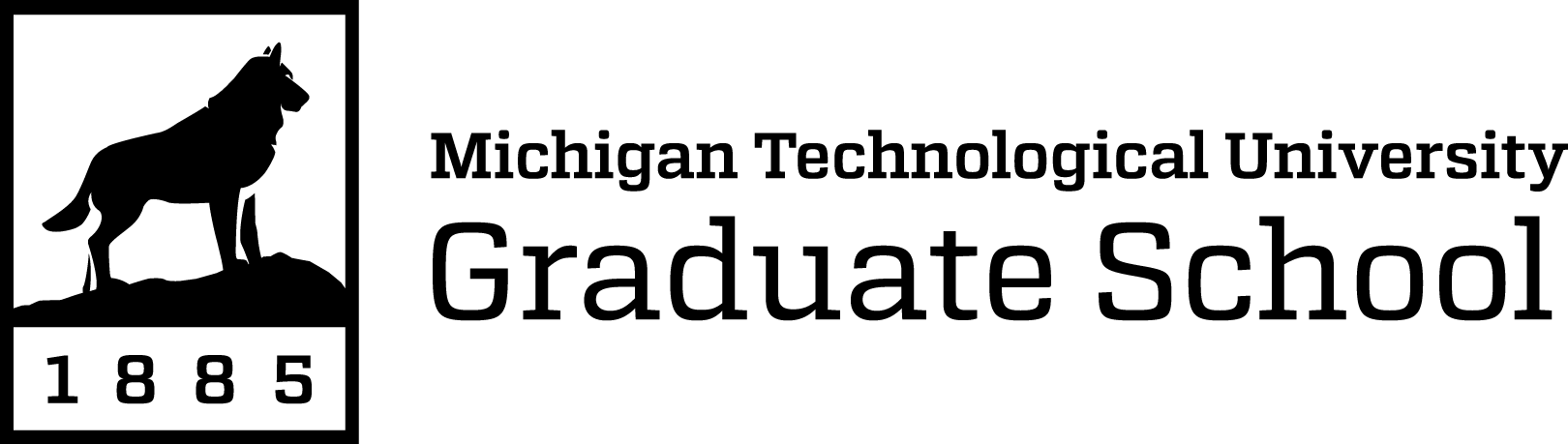 Degree Schedule – Graduate Certificate in Applied StatisticsDue one semester prior to completing certificate requirements.  Students:  Complete the form in Microsoft Word and email the docx file to your graduate program director or assistant.Graduate program:  Review the information provided, indicate your approval as noted, and submit to the Graduate School online. (link only accessible to Graduate Program staff)This certificate requires a total of 9 credits as described below. Most courses require an introductory statistics course as a prerequisite. Following the University policy, at most one 4000-level course (three credits) is allowed.Student InformationComplete the information requested below.Name	, M-Number (M12345678)	M     Your name will be printed on your certificate as it appears in our University records with either your legal or preferred first name. Please choose how you would like your name to appear on your certificate and type it in full. Students may contact the Registrar’s Office to change their preferred name; employees may contact Human Resources.Selection for name	Typed name	Certificate Mailing InformationYour certificate will be mailed approximately six to eight weeks after the semester that all requirements have been met to the person and address that you provide below. If you request mailing to an address that you do not reside at, please indicate “in care of” and the name of the person living at the address. Please note that this will not update your regular mailing address at the University.Mailing address	Accelerated CertificatesCertificate programs may allow up to three (3) credits earned while an undergraduate at Michigan Tech to be used to fulfill the requirements of their bachelor’s degree and graduate certificate. To earn an accelerated certificate, students must:apply for admission to the certificate program following current procedures,follow all current policies regarding the reuse of credits, and mark the accelerated class(es) with “AC” in the “Semester and Year Taken” column in the tables below.Required Coursework (3 Credits)In the table below, mark the classes taken for the certificate with the semester the credits were earned.Elective Coursework (6 Credits)In the table below, mark the classes taken for the certificate with the semester the credits were earned.Coursework SubstitutionsFully complete the table with the information requested.  Include any courses for the certificate that are not named in the above tables.  Approval of courses not listed above is at the discretion of the program granting the certificate.Graduate School Use Only: Total Credits	ApprovalsGraduate program: indicate your approval by typing your name below (if possible). Uploading the form to the Graduate School indicates your approval even if the form fields are not available. The Graduate School approves the form after receipt and verification.Department chair of Mathematical Sciences or Graduate Program Director of Applied StatisticsGraduate School Approval	DateSemester and Year TakenCourse NumberCourse TitleNumber of CreditsMA 5701Statistical Methods3Semester and Year TakenCourse NumberCourse TitleNumber of CreditsMA 4710Regression Analysis3MA 4720Design & Analysis of Experiments3MA 5750Statistical Genetics3MA 5751Statistical Data Mining3MA 5761Computational Statistics3MA 5781 Time Series Anal. & Forecasting3MA 5790Predictive Modeling3MA 5791Categorical Data Analysis3Semester and Year TakenCourse Numberex: CH5555Course TitleInclude the course number (as listed above) of the substitution and a brief rationale.The table will expand to fit your text.Number of Credits